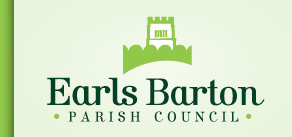 Minutes of the Meeting held at Community, 108 Northampton Road, Earls Barton on Monday 14 December 2015Present: Cllrs M Cahill (Chair),  I Abbott, B Chapman, S Dodds, R Gough, J Macleod, P Morrall, L Morrison.192/15 Public Speaking TimeMembers of the public attended to say thank you for the Christmas lights in the village centre.193/15 Apologies for AbsenceApologies for absence were approved from Cllrs J Bond, M Perkins, B Rice and C Wells.194/15 Declarations of Pecuniary InterestCllr Abbott declared an interest in agenda item 201/15.  Cllrs B Chapman and L Morrison declared a personal interest in agenda item 196/15.195/15 Minutes of the Meeting of 9 November 2015It was resolved to adopt the minutes as a correct record.196/15 AccountsIt was resolved to pay the following accounts:197/15 Planning Planning Applications Received:WP/15/00628/FUL – proposed new dwelling with off road parking. AMENDED PLANS – land adj 95 Station Rd – E B Land WP/15/00697/FUL – erection of detached dwelling – 33 King St – Mr K Weaver-PopeWP/15/00747/FUL – alterations/extension to existing bungalow -  The Bungalow, Brookhill Farm, 14 Main Rd – Mr & Mrs T FletcherWP/15/00758/FUL – erection of new single storey sun room to the rear of the property – 76 Doddington Rd – Mr J TuckettFollowing discussion, it was noted that a site viewing would be held by BCW Planning Committee for WP/15/00697/FUL.  No comments required on the other applications received.Town & Country Planning Act 1990 – Section 78 – Appeal by J M Beatty, I S Clark & Redrow Homes South Midlands: Land at Station Rd, Earls Barton, NN6 0NT (application ref: WP/2013/0457/OM) – following discussion, it was resolved that EBPC respond to written submissions setting out our objections to the appeal and to request an inquiry hearing.  BCW will be asked to provide the best available legal representation for the hearing.198/15 Finance & Projects Finance Committee Meeting – a meeting will be held on Thursday 7 January, 7.15pm at EB Fire Station.199/15 Police/Community SafetyCrime Figures and Report – PCSO Hurst attended and advised that 13 crimes were reported in November. JAG Meeting – The minutes were distributed to the members.  The Clerk will contact PCSO Hurst with an update on Clay Lane.  The next meeting will be held on 6 January.Police and Crime Commissioner – Delivery Report and Commissioners Report – the report was distributed to the members.  It was resolved that PCSO Hurst be nominated for a Commissioners Award.Community Speedwatch – The changes in the Community Speedwatch criteria was noted.  It was resolved that the Parish Council apply to be part of the 2016 scheme.  A letter of thanks to be sent to Mike Nichols who has agreed to continue as co-ordinator.200/15 Neighbourhood PlanThe Clerk reported that the Neighbourhood Plan has now been approved by the Services Committee and has been referred for adoption at the next full meeting of the Borough Council of Wellingborough on 19 January.  It was resolved that the subscription for GetMapping be cancelled with immediate effect.201/15 Sports and Leisure DevelopmentUpdate – The finalised pitch layout has now been forwarded to DWH and BCW.  The legal paperwork now needs to be concluded before the legal agreement is signed.  It was resolved to keep the services of Nortoft engaged until the matter is finalised, to a maximum budget of £2000.00.  202/15 EB Youth Club Cllr Morrison reported that the nomination for John Simon, Senior Youth Club Leader, as NAYC Youth Club of the Year was not successful.  It was resolved that a letter of thanks be sent to John for his commitment to the young people of Earls Barton.203/15 Allotment CommitteeA meeting of the Allotment Committee will be held on Thursday 21 January, 7pm at EB Fire Station.204/15 Highways & MaintenanceZebra crossings and traffic calming in the village centre – an email from a local resident was discussed.  It was agreed that traffic calming was unlikely to be approved due to the cost implications.  However, the concerns would be forwarded to NCC with a request that, as a minimum requirement, the crossings be repaired and regularly maintained.Downgrading of Clay Lane – no update was received.  The Clerk will chase up and report back at the next meeting.Land off Aggate Way – The Clerk advised NCC that EBPC opposes the suggestion of any development on the land on Aggate Way.  No response has been received to date.  Annual Playground Inspection – as only one quote had been received, it was resolved that standing orders be suspended so that the one quote can be accepted and that all high and medium risk work is carried out as soon as possible.Footpaths in Recreation Field – it was resolved that the quote for the work required to level the path where it is lifting outside the Youth Club and play area be accepted, and work carried out as soon as possible.Request for dog bin – it was resolved to supply a dog bin to White Mills marina for use on the public footpath at the marina next to the River Nene.Park Street Car Park – CONFIDENTIAL – the public and press were asked to leave the meeting during consideration of this item in accordance with section 100A of the Local Government Act 1972, on the grounds that it involves the likely disclosure of exempt information of the description shown in Part 1 of Schedule 12A to the Act.205/15 NCALC/ACRE/SLCC CorrespondenceNCALC Update – distributed to members.NCALC Membership Fee Information – it was resolved to accept the amendments to the Fee.Request from Clerk to attend Practitioners’ Conference – it was resolved to cover the costs for the Clerk to attend the Practitioners’ Conference in February.206/15 Northamptonshire County Council CorrespondenceCllr Paul Bell – report – no report was received.Open Market Review Consultation – following discussion, it was agreed no response was required.Minerals and Waste Local Plan Update – Draft Plan for Consultation – following discussion, it was agreed that Cllr Perkins be asked for his comments prior to sending a response.School Transport – Provision of Free School Transport from EB to Sir Christopher Hatton – no progress has been made to resolve this matter.  The Clerk will contact Cllr Bell for an update.207/15 Any Other Correspondence (Information Only)Thank you letter from Cllr Abbott – Christmas Lights – noted.Date of Next MeetingMonday 11 January 2016 – 7.15pmIt should be noted that these minutes are subject to the approval of Earls Barton Parish CouncilRosemary Smart – Clerk to the Council01604 812850	theclerk@earlsbarton.gov.uk 	www.earlsbarton.gov.ukChq noPayeeDetails £4060Getmapping PlcParish Online Annual Subs (2014-15)  100.804061Midland Tree SpecialistsTree work – The Square1290.004062Midland Tree SpecialistsTree work – Earls Barton Cemetery  294.004063C TaylorPainting of War Memorial railings  350.004064R BondVAS Maintenance    65.004065Anglian WaterPioneer Sports Field     18.264066Anglian WaterAllotment    14.424067Anglian WaterCemetery    16.984068VikingStationery  103.794069Richard PhelanHedgecutting    75.004070EB Churches TogetherGrant   250.004071L MorrisonReimbursement for Christmas Lights  383.214072B ChapmanReimbursement for Firework Event Expenses    61.904073T StreeterReimbursement for Firework Event Expenses    89.404074E-on¼ Street Lighting Maintenance  168.644075ClerkSalary/Expenses1524.964076Senior Y/Club LeaderSalary  136.524077Senior Y/Club Assist LeaderSalary  111.164078Inland RevenueTax/NI  537.184079BCWPlanning Application Fees  192.50Sports FundNortoftProfessional Fees – Sports Development2400.00